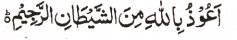 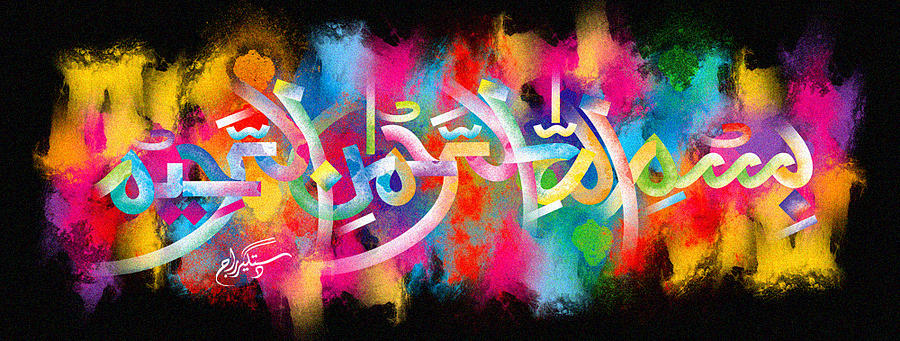 http://dr-umar-azam-islamicmiracles.weebly.com Please see my Site, especially the RESEARCH section and sign my Guest Book with your unique comments.THE MIRACLE CLEMENTINE OF 21 DECEMBER 2015The Exclusive Islamic Miracle Photographs of Dr Umar Elahi AzamWednesday 30th December 2015Manchester, UKINTRODUCTIONThere were 3 IMPRESSIONS OF THE NAME OF ALLAH SWT MADE BY THE PITH AND ONE SPECIMEN MARKING ON A SLICE.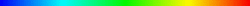 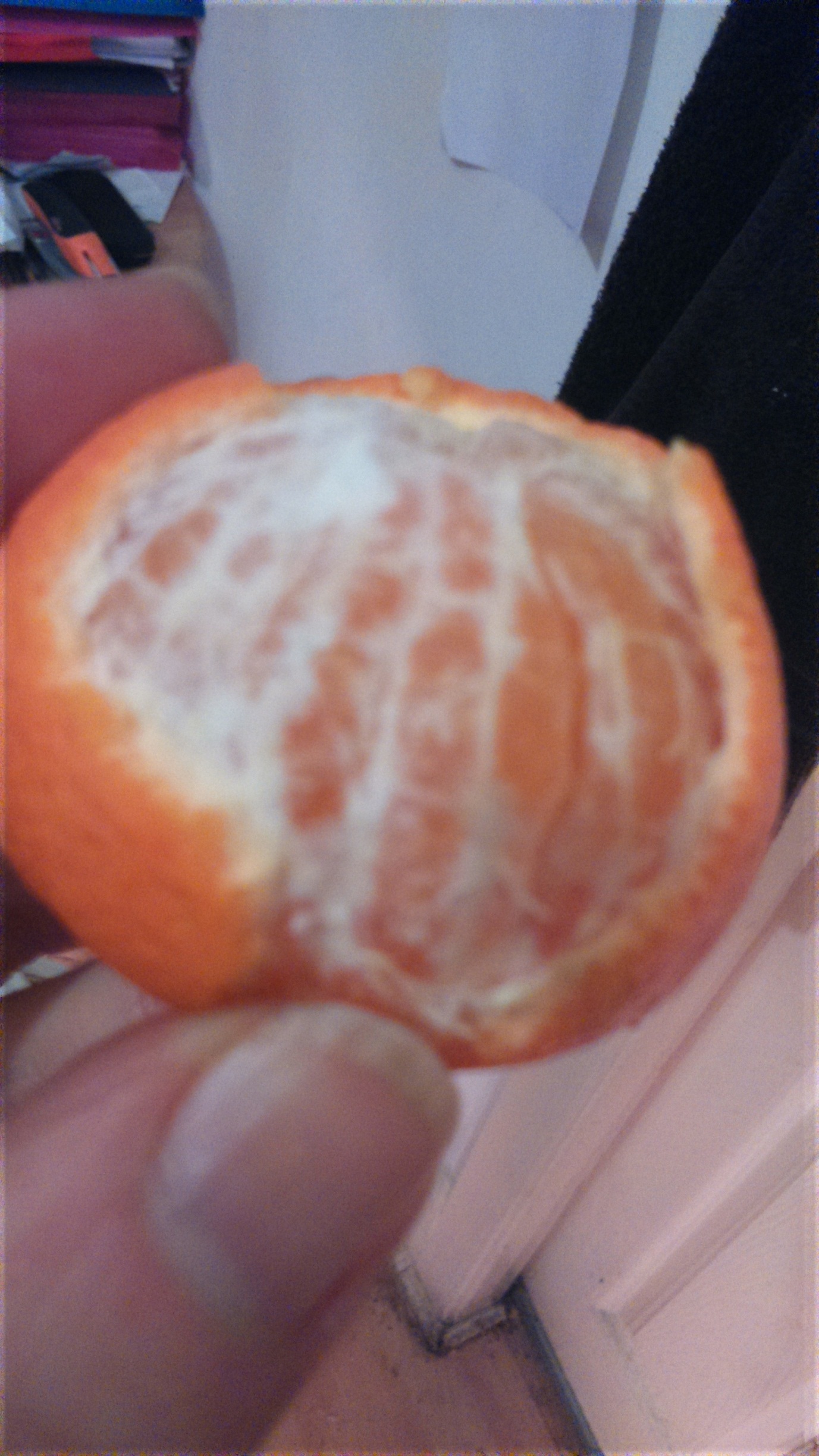 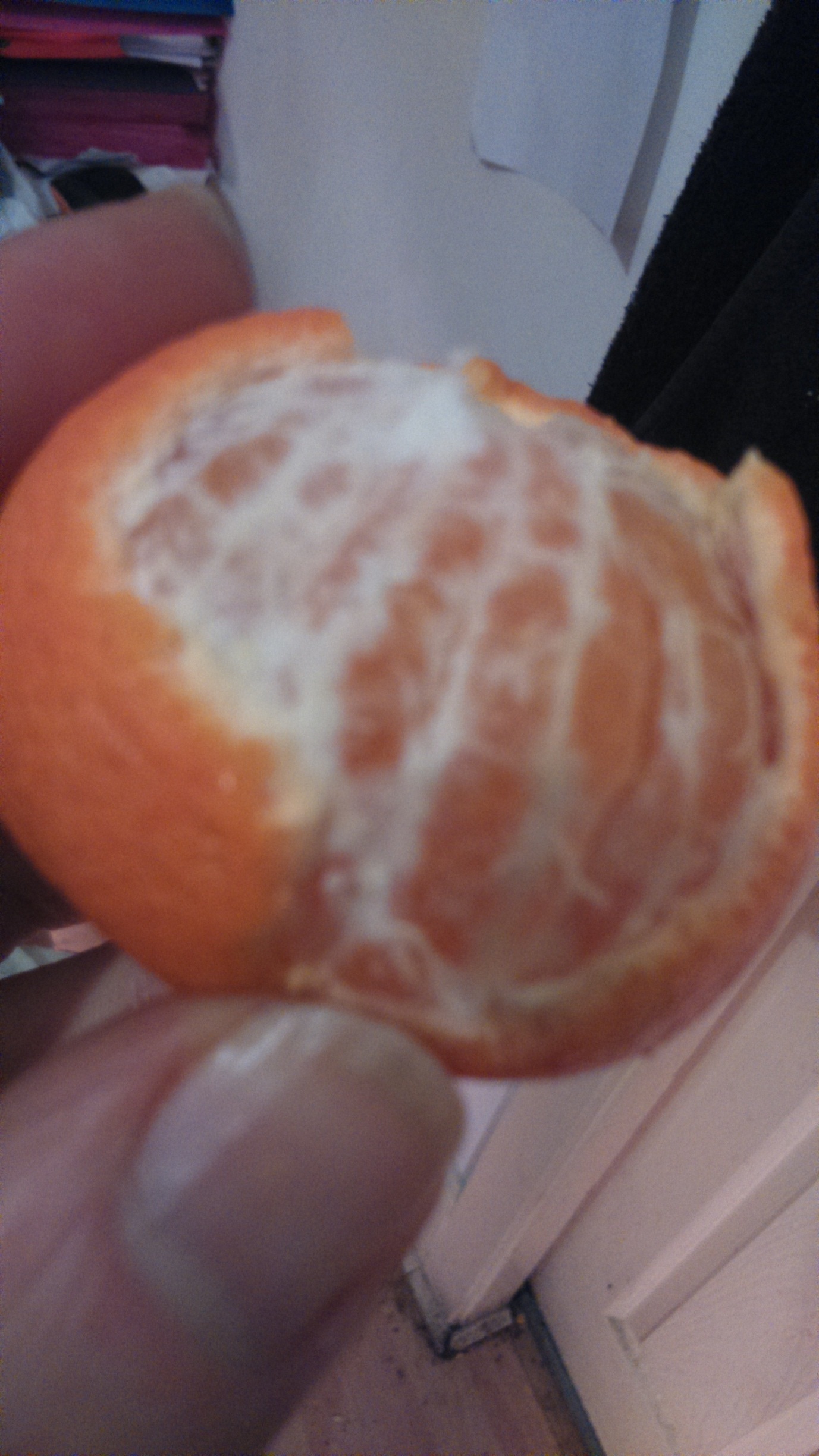 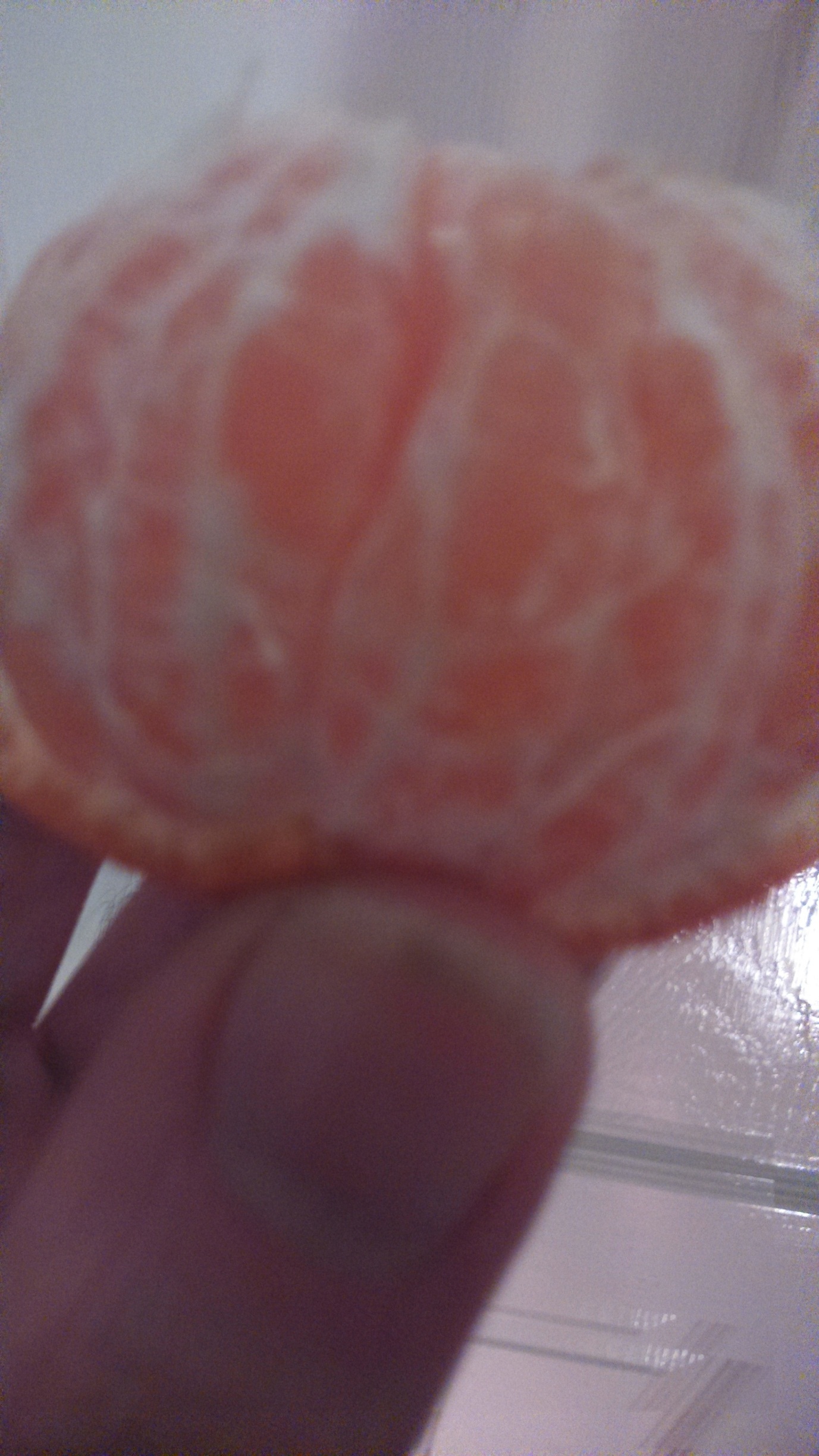 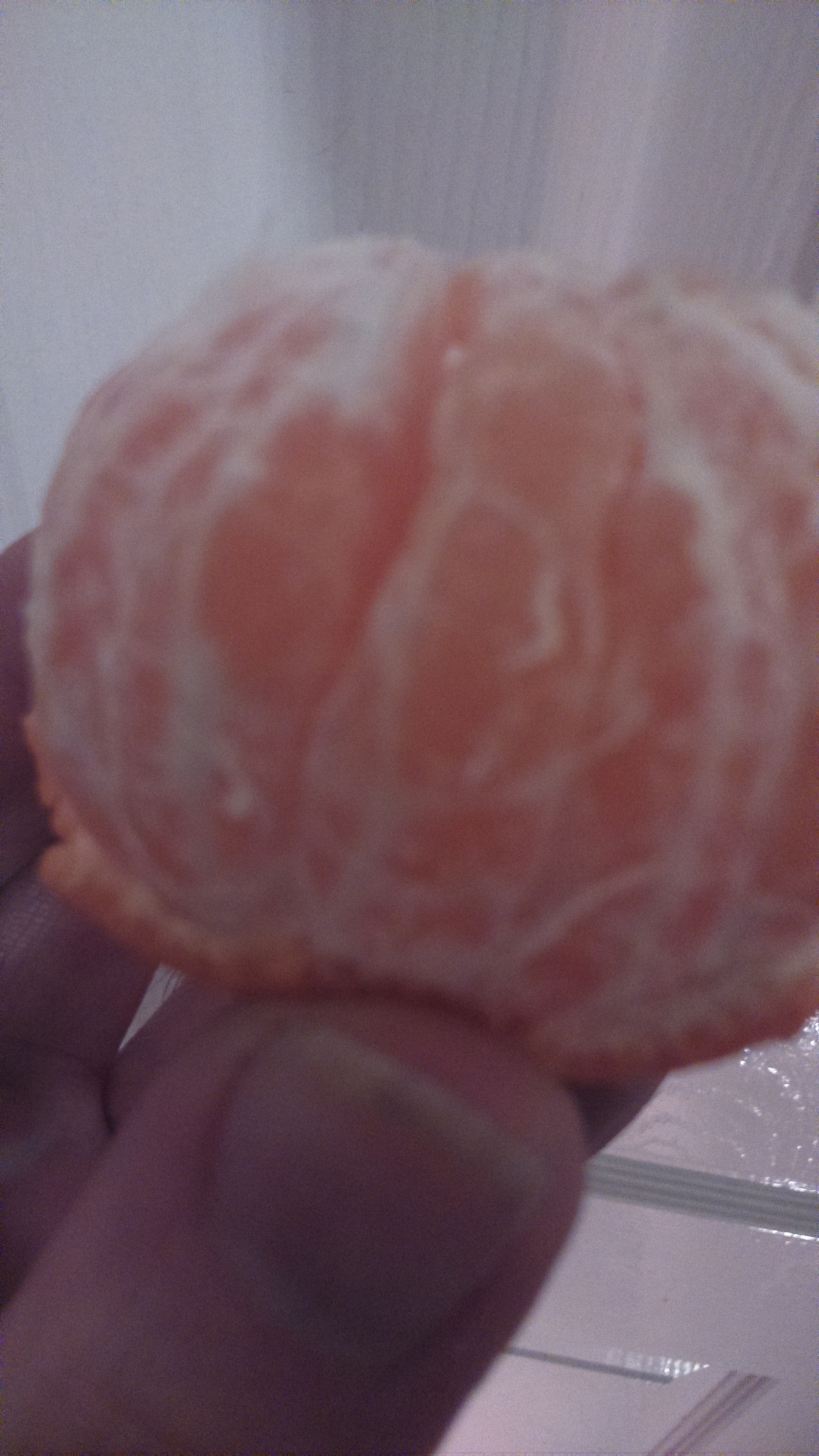 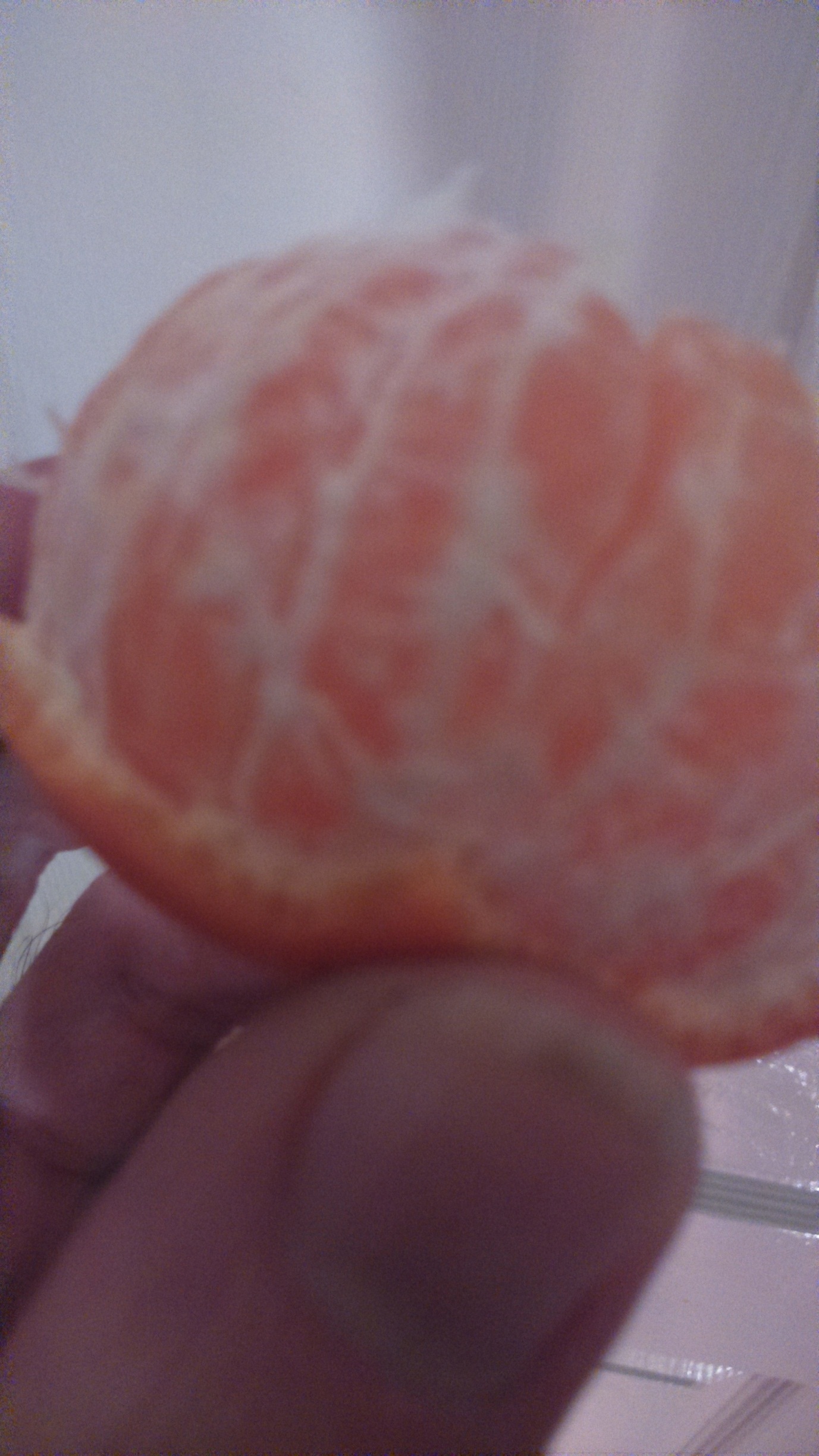 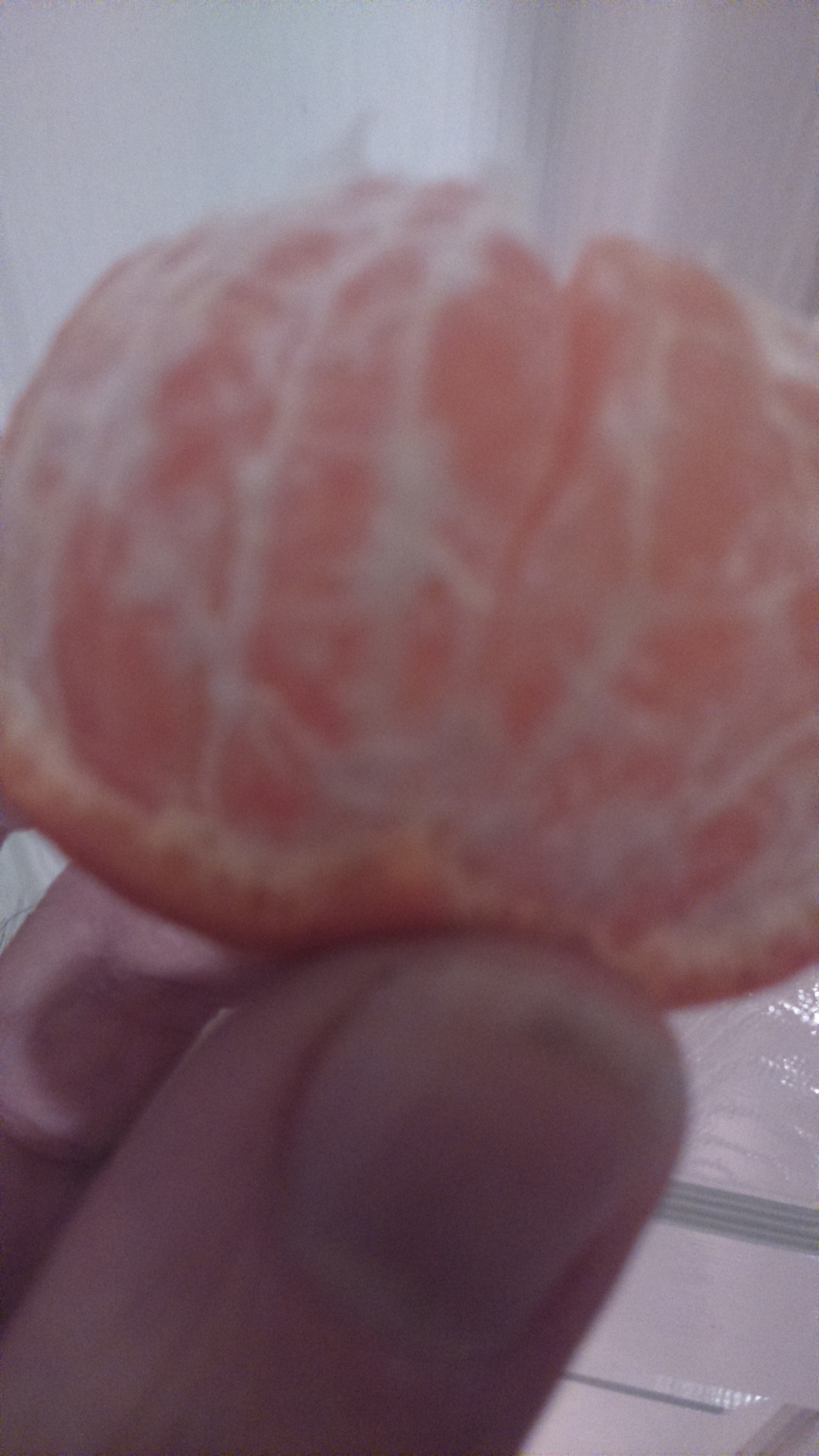 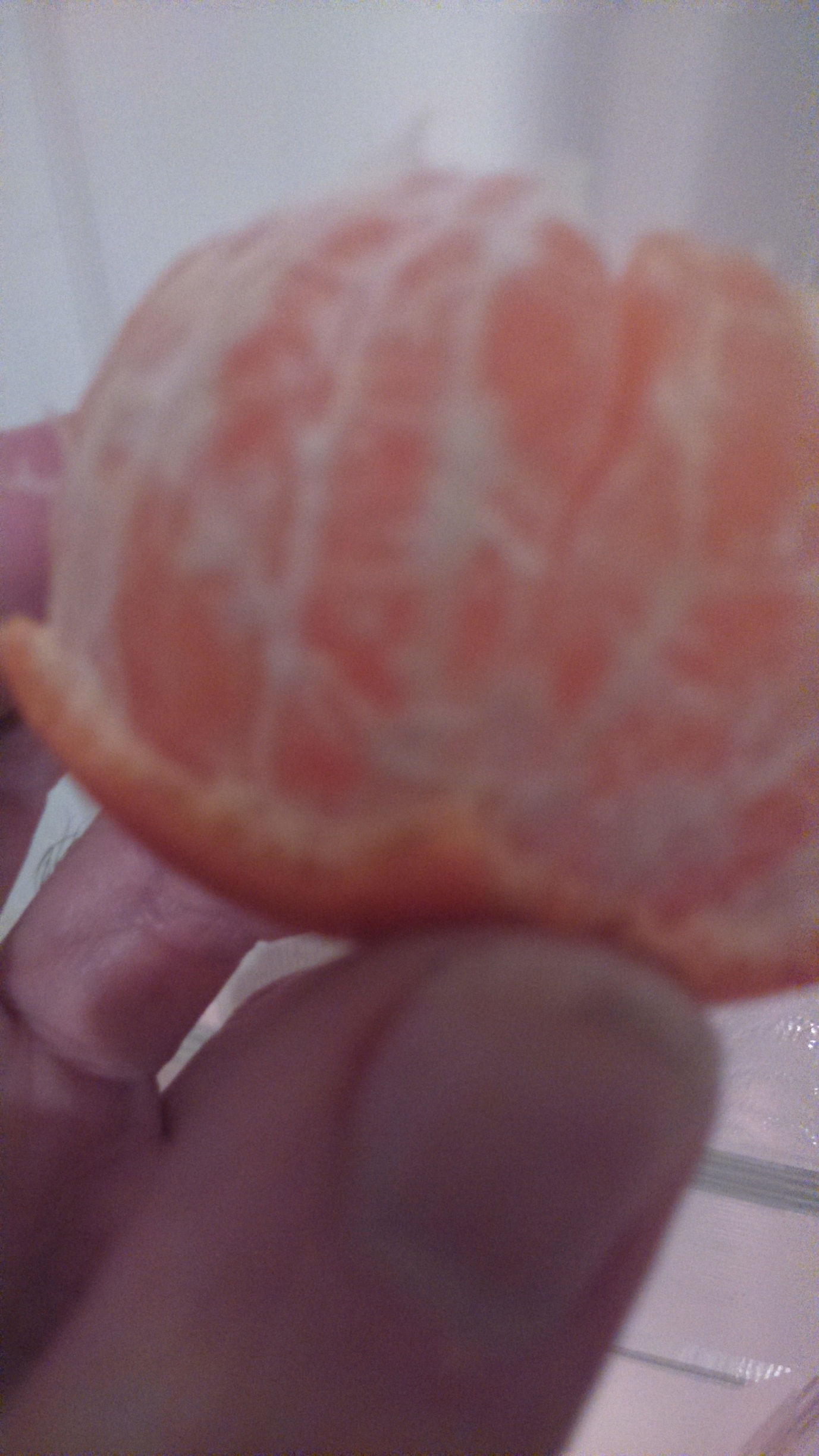 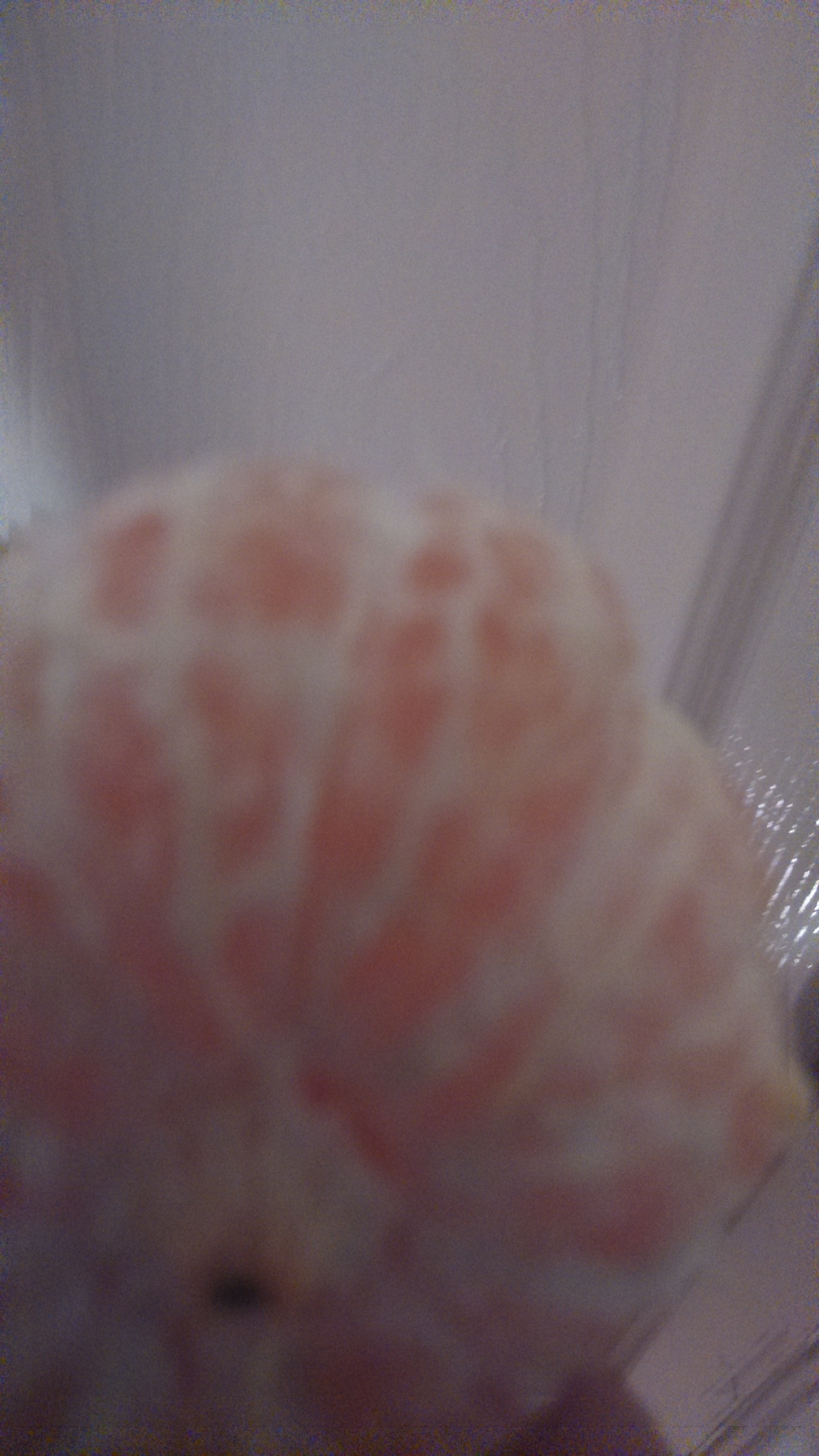 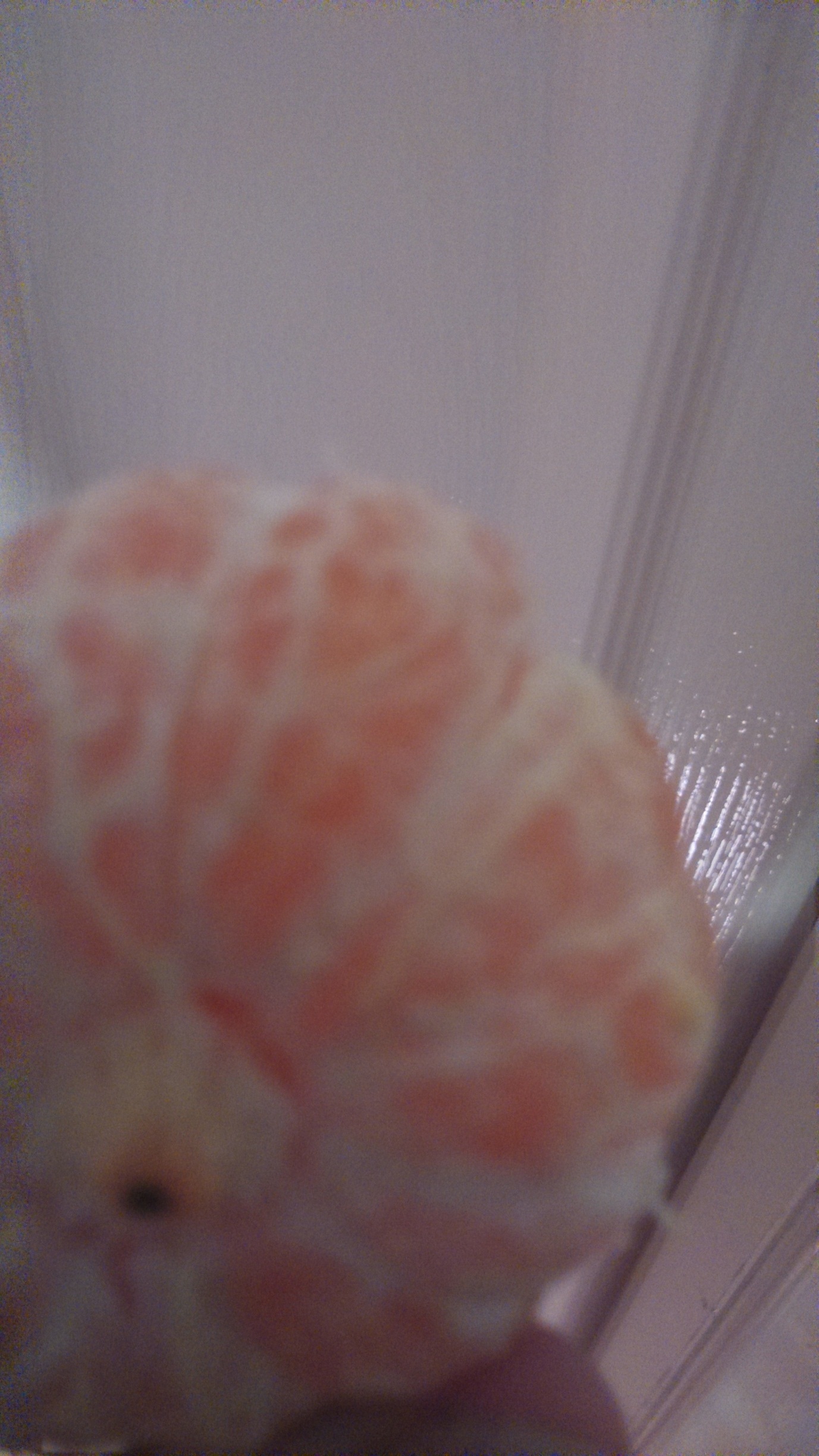 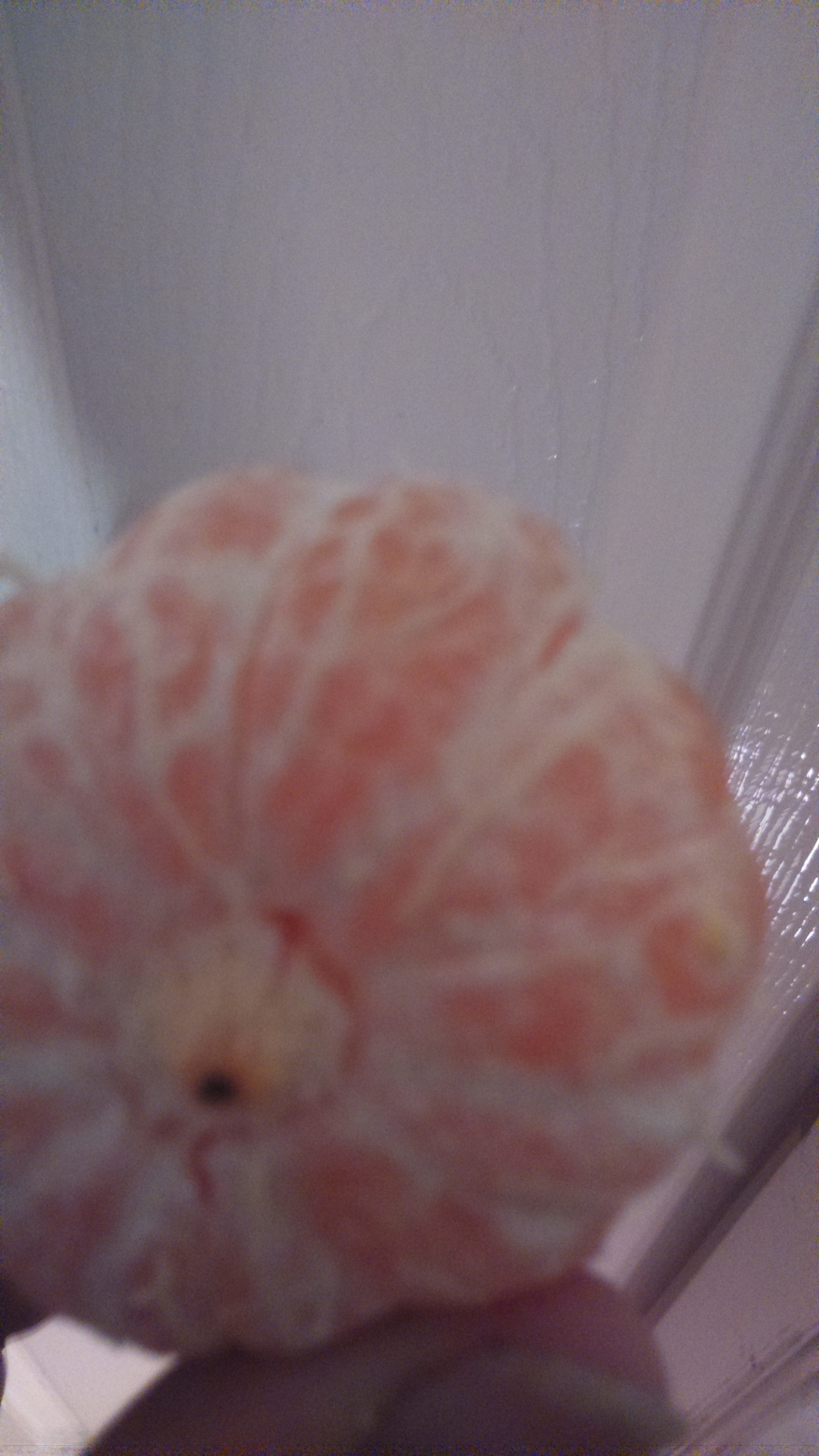 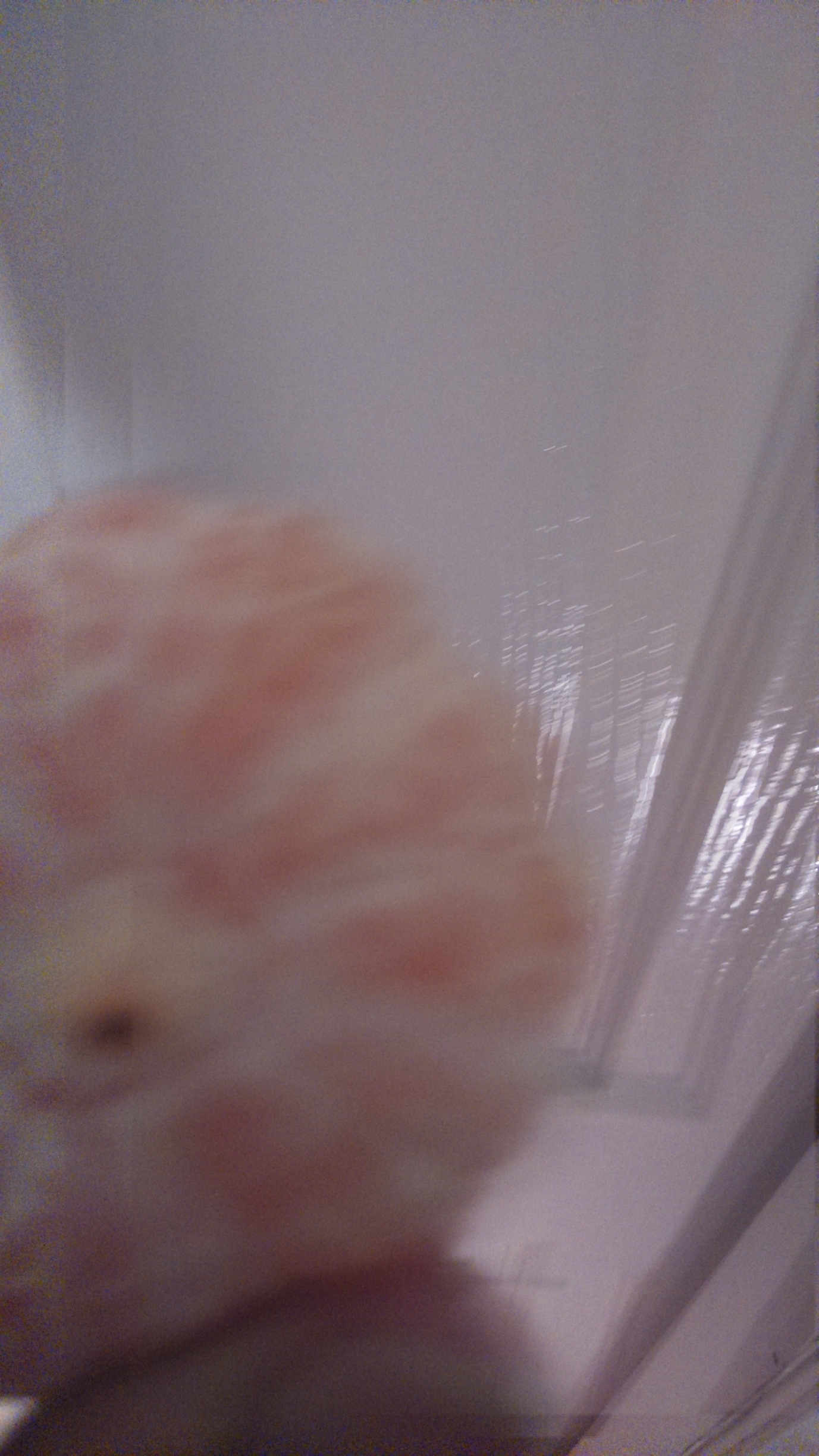 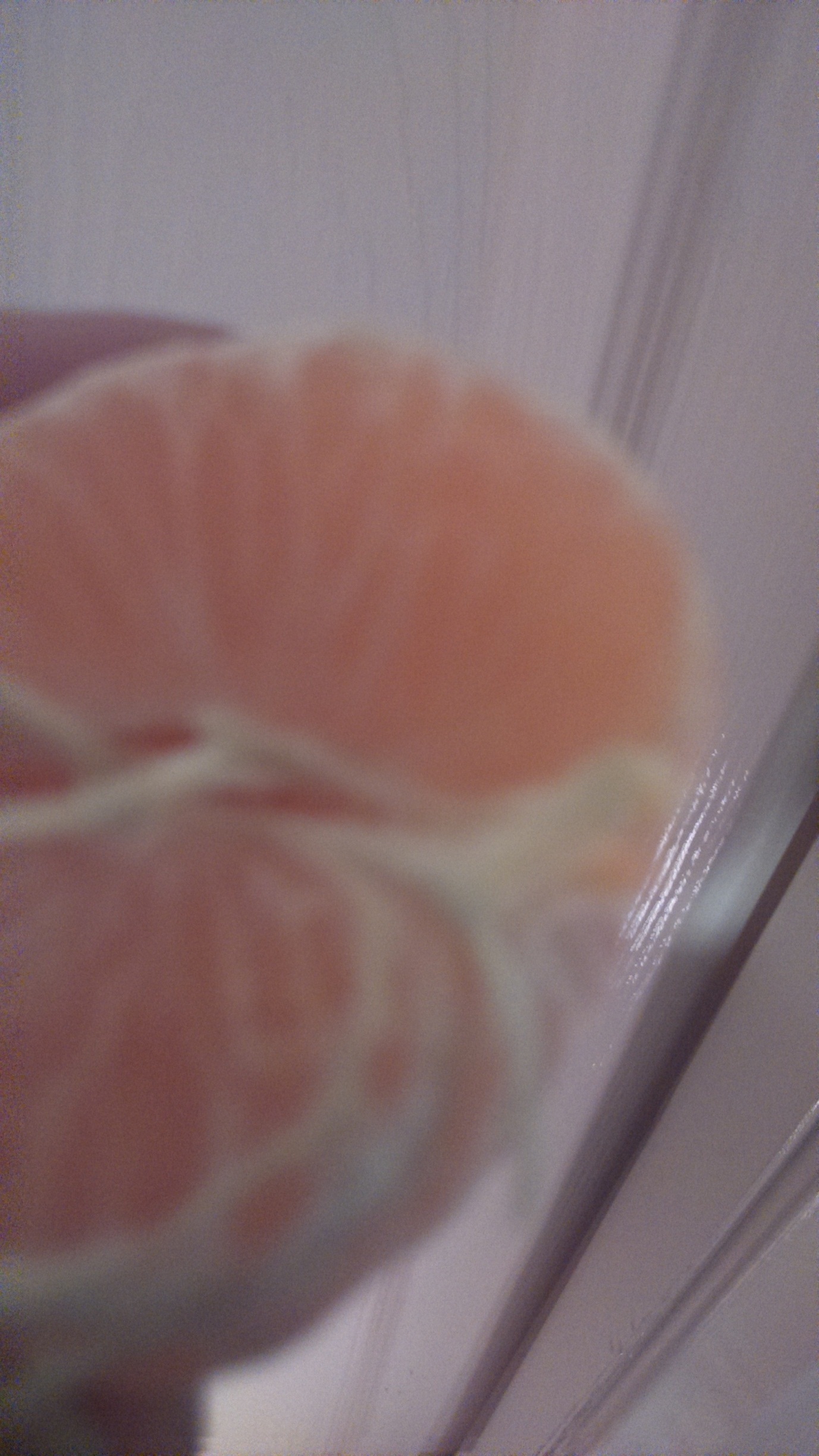 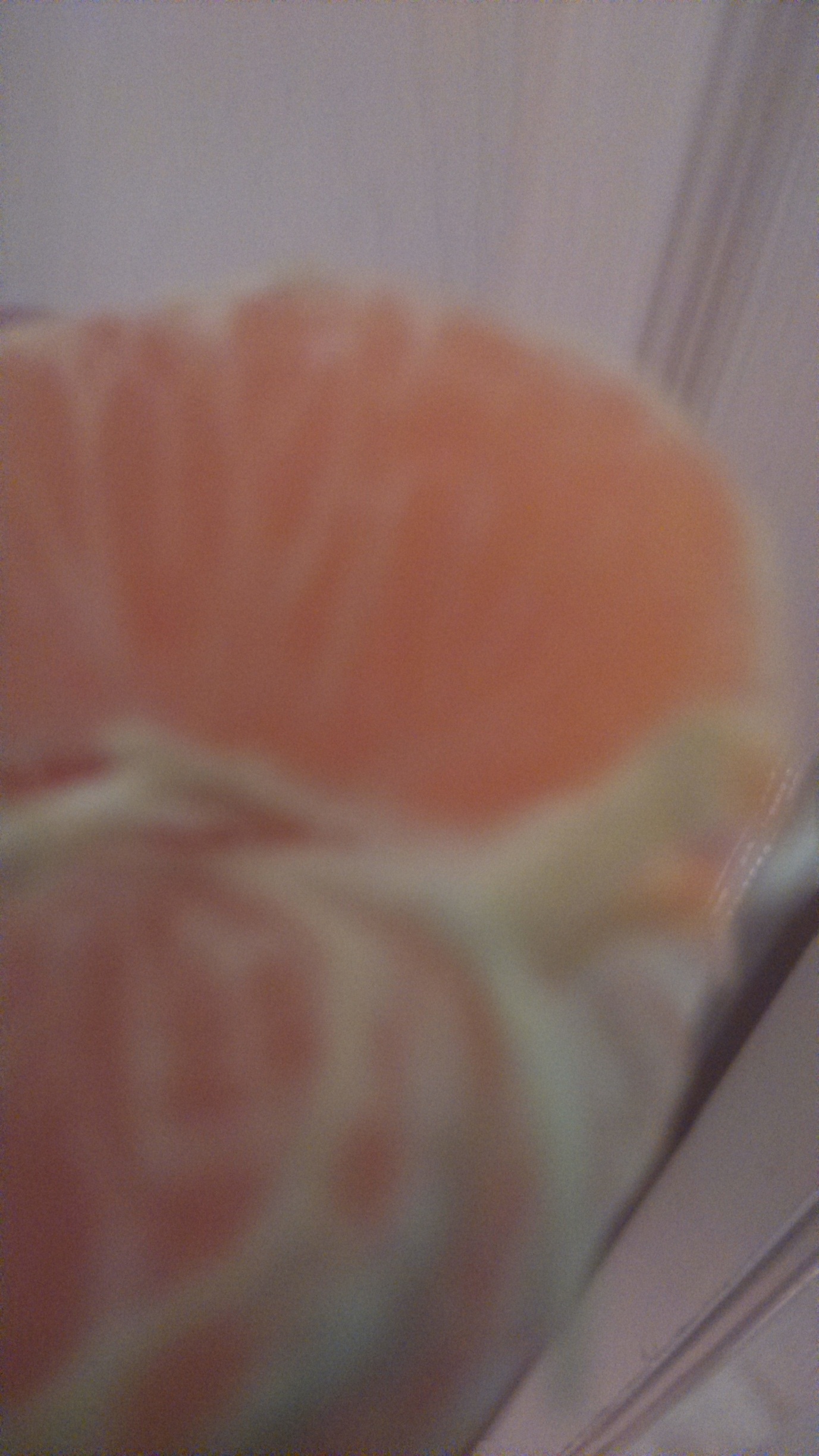 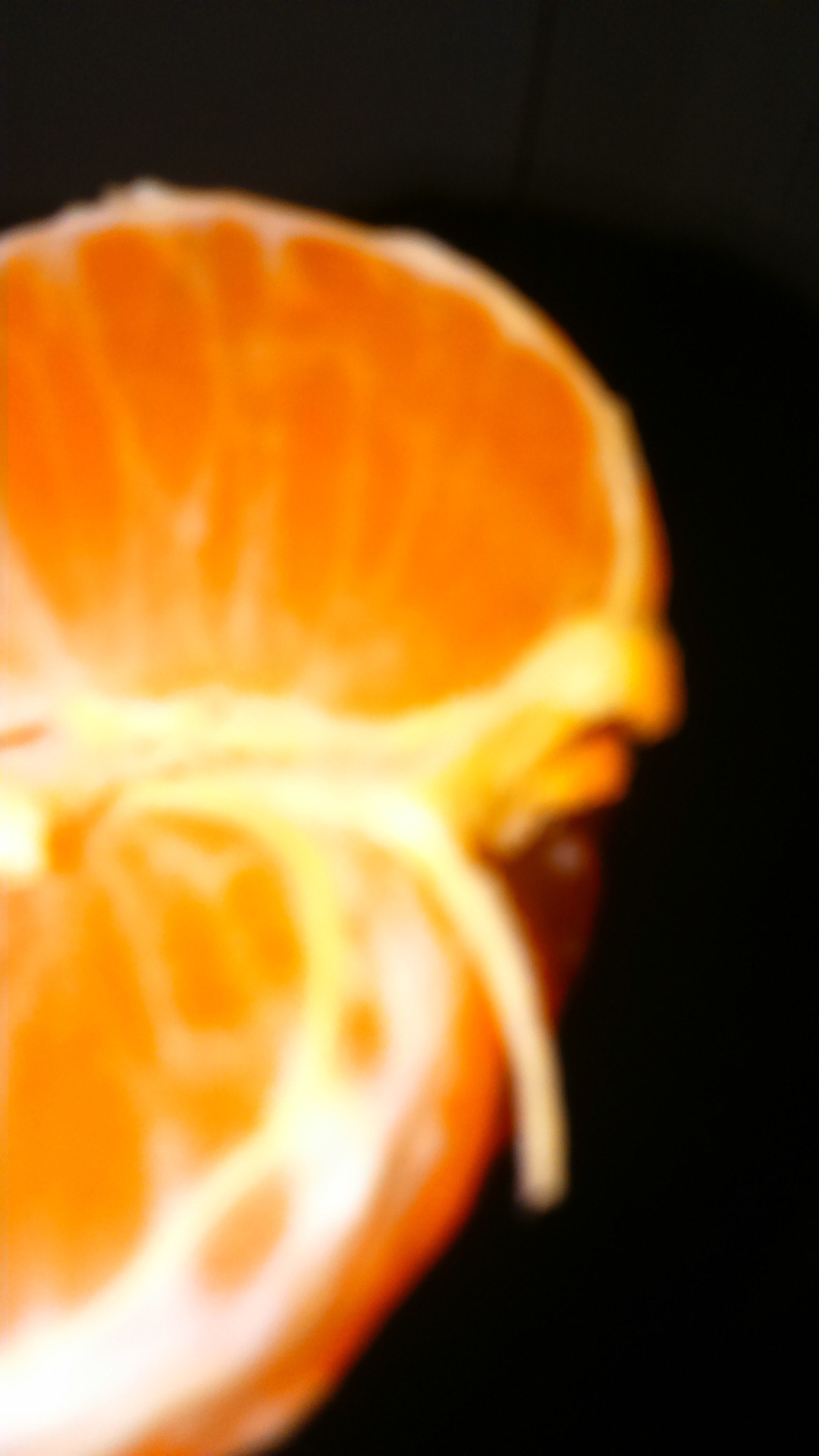 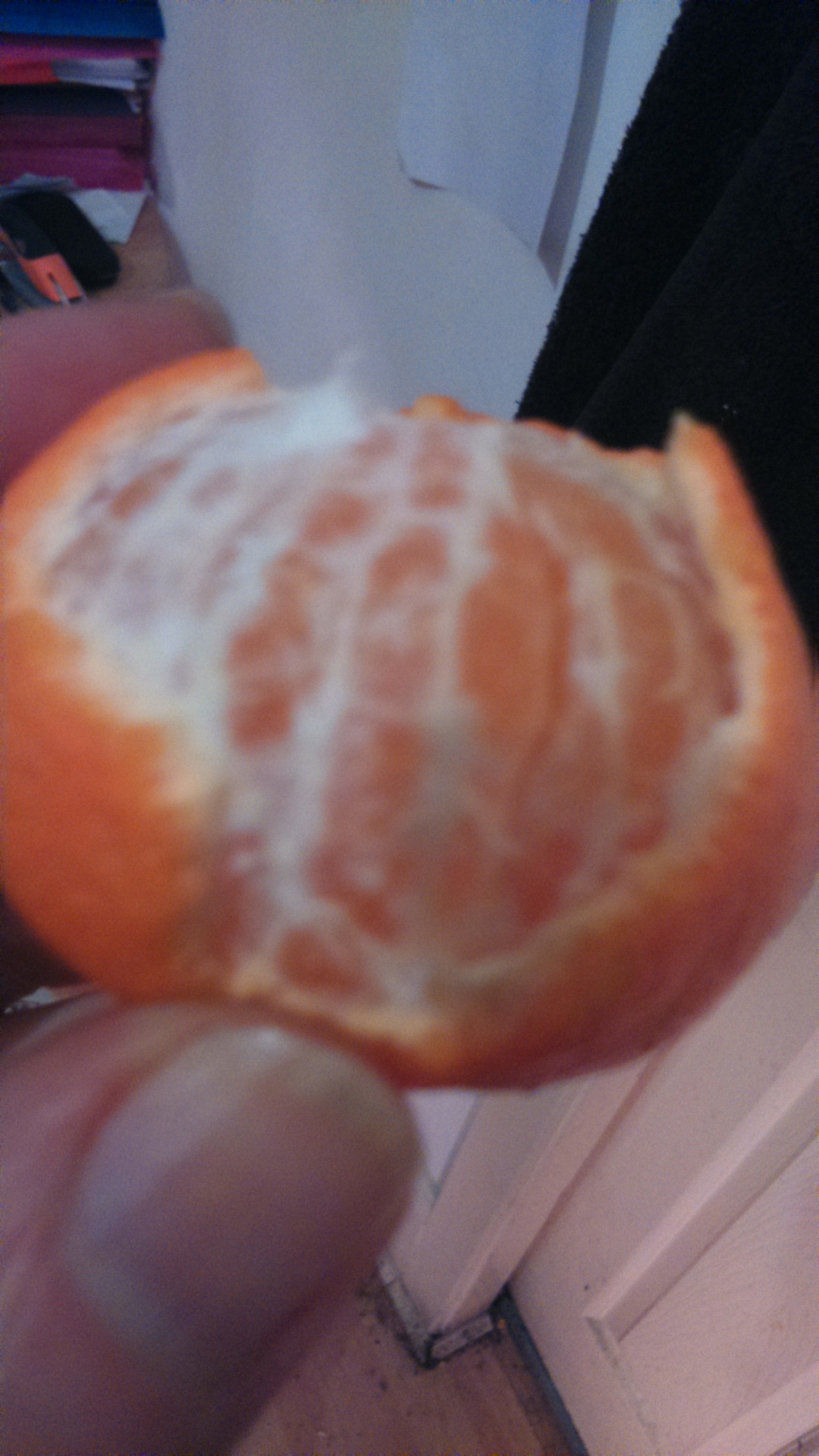 